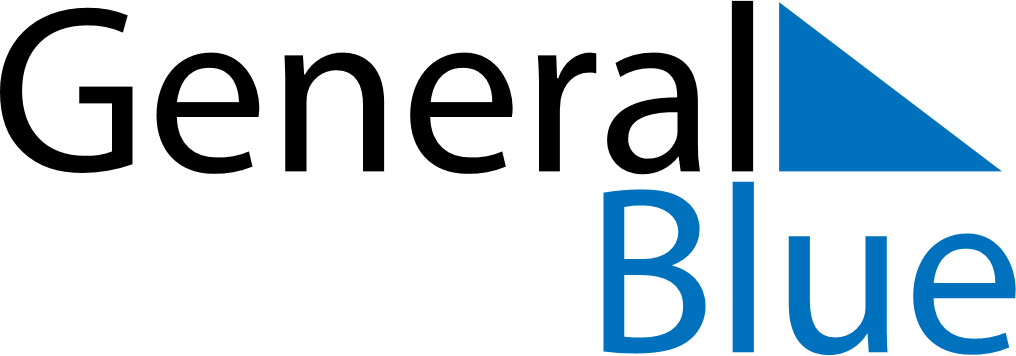 January 2024January 2024January 2024January 2024January 2024January 2024Hornepayne, Ontario, CanadaHornepayne, Ontario, CanadaHornepayne, Ontario, CanadaHornepayne, Ontario, CanadaHornepayne, Ontario, CanadaHornepayne, Ontario, CanadaSunday Monday Tuesday Wednesday Thursday Friday Saturday 1 2 3 4 5 6 Sunrise: 8:34 AM Sunset: 4:50 PM Daylight: 8 hours and 16 minutes. Sunrise: 8:34 AM Sunset: 4:51 PM Daylight: 8 hours and 17 minutes. Sunrise: 8:34 AM Sunset: 4:52 PM Daylight: 8 hours and 18 minutes. Sunrise: 8:33 AM Sunset: 4:53 PM Daylight: 8 hours and 19 minutes. Sunrise: 8:33 AM Sunset: 4:54 PM Daylight: 8 hours and 20 minutes. Sunrise: 8:33 AM Sunset: 4:55 PM Daylight: 8 hours and 21 minutes. 7 8 9 10 11 12 13 Sunrise: 8:33 AM Sunset: 4:56 PM Daylight: 8 hours and 23 minutes. Sunrise: 8:32 AM Sunset: 4:57 PM Daylight: 8 hours and 24 minutes. Sunrise: 8:32 AM Sunset: 4:59 PM Daylight: 8 hours and 26 minutes. Sunrise: 8:32 AM Sunset: 5:00 PM Daylight: 8 hours and 28 minutes. Sunrise: 8:31 AM Sunset: 5:01 PM Daylight: 8 hours and 29 minutes. Sunrise: 8:31 AM Sunset: 5:02 PM Daylight: 8 hours and 31 minutes. Sunrise: 8:30 AM Sunset: 5:04 PM Daylight: 8 hours and 33 minutes. 14 15 16 17 18 19 20 Sunrise: 8:29 AM Sunset: 5:05 PM Daylight: 8 hours and 35 minutes. Sunrise: 8:29 AM Sunset: 5:07 PM Daylight: 8 hours and 37 minutes. Sunrise: 8:28 AM Sunset: 5:08 PM Daylight: 8 hours and 39 minutes. Sunrise: 8:27 AM Sunset: 5:09 PM Daylight: 8 hours and 42 minutes. Sunrise: 8:26 AM Sunset: 5:11 PM Daylight: 8 hours and 44 minutes. Sunrise: 8:26 AM Sunset: 5:12 PM Daylight: 8 hours and 46 minutes. Sunrise: 8:25 AM Sunset: 5:14 PM Daylight: 8 hours and 49 minutes. 21 22 23 24 25 26 27 Sunrise: 8:24 AM Sunset: 5:15 PM Daylight: 8 hours and 51 minutes. Sunrise: 8:23 AM Sunset: 5:17 PM Daylight: 8 hours and 54 minutes. Sunrise: 8:22 AM Sunset: 5:19 PM Daylight: 8 hours and 56 minutes. Sunrise: 8:21 AM Sunset: 5:20 PM Daylight: 8 hours and 59 minutes. Sunrise: 8:20 AM Sunset: 5:22 PM Daylight: 9 hours and 1 minute. Sunrise: 8:19 AM Sunset: 5:23 PM Daylight: 9 hours and 4 minutes. Sunrise: 8:17 AM Sunset: 5:25 PM Daylight: 9 hours and 7 minutes. 28 29 30 31 Sunrise: 8:16 AM Sunset: 5:27 PM Daylight: 9 hours and 10 minutes. Sunrise: 8:15 AM Sunset: 5:28 PM Daylight: 9 hours and 13 minutes. Sunrise: 8:14 AM Sunset: 5:30 PM Daylight: 9 hours and 16 minutes. Sunrise: 8:12 AM Sunset: 5:31 PM Daylight: 9 hours and 19 minutes. 